CERTIFICAT PENTRU AUTORIZAREA PRODUSULUI BIOCIDNR. RO/2020/0290/MRA/ UK-2019-1224In conformitate cu prevederilor REGULAMENTULUI (UE) NR. 528/2012 al Parlamentului European si al Consiliului privind punerea la dispozitie pe piată si utilizarea produselor biocide şi ale HOTĂRÂRII GUVERNULUI nr. 617/2014 privind stabilirea cadrului instituţional şi a unor măsuri pentru punerea în aplicare a Regulamentului (UE) nr. 528/2012 al Parlamentului European şi al Consiliului din 22 mai 2013 privind punerea la dispoziţie pe piaţă şi utilizarea produselor biocide, în baza documentelor depuse în dosarul tehnic, Comisia Natională pentru Produse Biocide, în şedinţa din data 02.12.2020, a decis că produsul biocid poate fi plasat pe piaţă în România, conform prevederilor legale în vigoare.I. TIPUL AUTORIZATIEIII. Data emiterii autorizatiei: 22.12.2020III. Data expirării autorizatiei: 01.10.2029IV.      V. VI.VII.VIII.IX. COMPOZITIA CALITATIVĂ SI CANTITATIVĂ            1)Substanta activă substante chimice2)Substanta inactivă/nonactivă-neprecizataX.       CLASIFICAREA SI ETICHETAREA PRODUSULUI Produs biocid cu substanţe active - substanţe chimiceMASOCARE1:4         AMBALAREAXII.             XIII. CONDITIILE DE DEPOZITARE: Se va păstra în ambalajul original, protejat de temperaturi extreme, ferit de lumina directă a soarelui, într-un loc răcoros, bine ventilat, la temperaturi mai mici de 30°C.A se pastra departe de materialele oxidante. DURATA DE CONSERVARE A PRODUSELOR BIOCIDE ÎN CONDITII NORMALE DE DEPOZITARE ALTE INFORMATII: 2 ani. Restrictii pentru utilizarea produsului biocid-Este obligatorie transmiterea de către detinătorul autorizatiei a fisei cu date de securitate către Institutul National de Sănătate Publică – Biroul RSI si Informare ToxicologicăPrezentul document poate fi însotit de anexă în cazul modificărilor administrative								PRESEDINTE,Dr. Chim. Gabriela Cilincaautorizaţia prin recunoaşterea reciprocă paralelă eliberată în conformitate cu prevederile art. 34 din Regulamentul (UE) nr. 528/2012;Statul membru al Uniunii Europene emitent: Regatul Unit al Marii BritaniiNr. Autorizatiei din statul membru emitent: UK-2019-1224  DENUMIREA COMERCIALĂ A PRODUSULUI BIOCID: VIROPHOR 2,8%Alte denumiri comerciale: UK-2019-1224 -0001 - VIROPHOR 2,8%UK-2019-1224 -0002 - PRESAN UK-2019-1224 -0003 - IODOPHARM.NUMELE TITULARULUI AUTORIZATIEI din România: HYPRED SAS,Adresa: 55 boulevard Jules Verger, 35803 DINARD, FrantaNUMELE TITULARULUI AUTORIZATIEI recunoscută reciproc: Kilco (International) Limited, Adresa: Broomhouses 2 Industrial Estate, Old Glasgow Road, DG11 2SD Lockerbie, Dumfries and Galloway, Marea BritanieNUMELE FABRICANTULUI PRODUSULUI BIOCID: Kilco (International) Limited, Adresa: Broomhouses 2 Industrial Estate, Old Glasgow Road, DG11 2SD Lockerbie, Dumfries and Galloway, Marea BritanieNUMELE FABRICANTULUI  de  SUBSTANTA ACTIVA 1: Nihon tennen Gas Developement Co,Ltd.Adresa unitati de fabricare 1: Chiba Plant, 2508, Mnami- Hinata, Shirako – Machi , Chosei-Gun, Chiba 299-4205, JapanLocatie de fabricatie 1: Chiba Plant, 2508, Mnami- Hinata, Shirako – Machi , Chosei-Gun, Chiba 299-4205, JapanNUMELE FABRICANTULUI  de  SUBSTANTA  ACTIVA 2: Cosayach Nitratos S.A.Adresa unitati de fabricare 2: EX.OF. CALA CALA, POZO ALMONTE, ChileLocatie de fabricatie 2: EX.OF. CALA CALA, POZO ALMONTE, ChileNUMELE FABRICANTULUI  de  SUBSTANTA  ACTIVA 3: ACF Minera S.A.Adresa unitati de fabricare 3: San Martin No 499, Iquique, Chile.Locatie de fabricatie 3: San Martin No 499, Iquique, ChileNUMELE FABRICANTULUI  de  SUBSTANTA  ACTIVA 4: Sociedad Quimica y Minera (SQM) S.A.Adresa unitati de fabricare 4: Los Militares 4290, Piso 4, Las Condes, Santiago,Chile.Locatie de fabricatie 4: Los Militares 4290, Piso 4, Las Condes, Santiago,Chile.TIPUL DE PRODUS: grupa principala : 1 – tip de produs 3- Igienă veterinară. Produse utilizate pentru igiena veterinara precum dezinfectante, sapunuri dezinfectante, produse de igiena bucala sau corporala sau cu functie microbiana. Produse utilizate pentru dezinfectarea materialelor si a suprafetelor asociate cu gazduirea sau cu transportul animalelor. CATEGORIILE DE UTILIZATORI: profesionali.TIPUL PREPARATULUI: SL- Concentrat  solubilDenumirea comunaIodine Denumirea IUPACIodineNumar CAS7553-56-2Numar CE231-442-4Continut de substantă activă2.87 %Pictograme, simboluri şi indicarea pericolului                                     GHS05  GHS07                                 Pericol!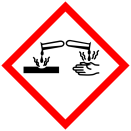 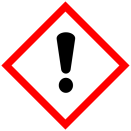 Fraze de risc HH314: Provoacă arsuri grave ale pielii şi lezarea ochilor. H317: Poate provoca o reacţie alergică a pieliiFraze de prudenţă PP260: A nu inspira aerosolii. P264: Spălaţi-vă pielea bine după utilizare. P272: Nu scoateţi îmbrăcămintea de lucru contaminată în afara locului de muncă. P280: Purtaţi mănuşi de protecţie/îmbrăcăminte deprotecţie/echipament de protecţie a ochilor/echipament de protecţie a feţei. P301 + P330 + P331: ÎN CAZ DE ÎNGHIȚIRE: Clătiți gura. NU provocați voma.P303 + P361 + P353: ÎN CAZ DE CONTACT CU PIELEA (sau cu părul):Scoateți imediat toată îmbrăcămintea contaminată. Clătiți pielea cu apă [sau faceți duș].P304 + P340: ÎN CAZ DE INHALARE: transportați persoana la aer liber și mențineți-o într-o poziție confortabilă pentru respirație. P305 + P351 + P338: ÎN CAZ DE CONTACT CU OCHII: Clătiți cu atenție cu apă timp de mai multe minute. Scoateți lentilele de contact, dacă este cazul și dacă acest lucru se poate face cu ușurință. Continuați să clătiți. P310: Sunaţi imediat la un CENTRU DE INFORMARE TOXICOLOGICĂ sau un medic.P321: Tratament specific (a se vedea de pe această etichetă).P333 + P313: În caz de iritare a pielii sau de erupţie cutanată: consultaţi medicul. P363: Spălaţi îmbracămintea contaminată, înainte de reutilizare. P405: A se depozita sub cheie. P501: Aruncati continutul/ambalajul in conformitate cu reglementarile locale.Capacitate: Aplicarea 1.: utilizarea pe încălțăminteProdusul biocid este ambalat în :Bidon de 5 litri  și 25 litri (HDPE) – capac cu filet HDPE,Butoi/canistră de 200 litri (HDPE) – capac cu filet HDPE, IBC de 1 000 litri (HDPE) – capac cu filet HDPE.Aplicarea 2.: dezinfectia suprafețelor din incintele fermelor de animale Produsul biocid este ambalat în :Bidon de 5 litri  și 25 litri (HDPE) – capac cu filet HDPE,Butoi/canistră de 200 litri (HDPE) – capac cu filet HDPE, IBC de 1 000 litri (HDPE) – capac cu filet HDPE.INSTRUCTIUNILE  SI DOZELE DE APLICARE: Virophor 2,8% este utilizat ca filtru de dezinfecție pentru încălțămintea muncitorilor ca parte a măsurilor de biosecuritate la fermă. Baia de dezinfecție pentru încălțămintea muncitorilor din fermă este utilizată zilnic prin scufundarea/imersarea încălțămintei (cizme).Dezinfecția suprafețelor din ferme de animale.Organismele tinta:Bacterii( forme vegetative si forme sporulate), Mycobaterii, levuri , virusuri( conform DEFRA – virusul Febrei aftoase, virusul Bolii veziculoase a porcului, virusul Bolii de Newcastle).Metoda de aplicare:Produsul se aplica prin imersie ( bai pentru picioare) in cazul dezinfectarii incaltamintei operatorilor din fermele de animale si pasari si prin pulverizare cu un dispozitiv de spalare cu presiune sau cu ajutorul unei duze/ lance de spumare in cazul dezinfectarii suprafetelor din fermele de crestere a animalelor si a pasarilor. Dozele si frecventele de aplicare: Rata de aplicare si dilutii:Pentru dezinfectarea incaltamintei operatorilor din ferme ( bai pentru picioare ): se utilizeaza zilnic produsul diluat 2 % in apa; solutia se inlocuieste la 2-3 zile sau zilnic in cazul unui grad ridicat de murdarie. Pentru dezinfectarea de rutina a suprafetelor din fermele de crestere a animalelor si pasarilor: se aplica produsul diluat 2 % in apa , cu rata de aplicare de 300ml/ m². Pentru dezinfectarea de necesitate ( in caz de izbucnire a unor boli infectioase specifice) ratele de diluare recomandate de DEFRA sunt:-1:550 pentru virusul Febrei aftoase-1:150 pentru virusul Bolii veziculoase a porcului -1:99 penru boli virale ale pasarilor ( Boala Newcastle)-1:20 pentru Mycobacterium-1:50 pentru Salmonella ( si alte specii de microorganisme patogene), cu rata de aplicare de 300ml/ m².Instructiuni de utilizare :Se vor respecta conditiile de utilizare a produsului ( concentratie , timp de contact, temperatura) , tinand cont de urmatoarele aspecte:1.a. pregatirea pentru dezinfectare a incaltamintei/ bocancilor operatorilor din ferme. Inainte de dezinfectie, incaltamintea se curata cu o perie sau prin spalare cu jet de apa pentru a se indeparta materia organica.1.b. Dezinfectarea incaltamintei/bocancilor operatorilor din fermeSe umple baia pentru picioare cu produsul diluat 2 % si se aseaza la intrari/ iesiri din incinte. Operatorii intra cu incaltamintea/ bocancii in baia pentru picioare astfel incat sa se asigure un contact de minimum 1 minut , inainte de deplasarea dintr-o zona in alta. Solutia uzata impreuna cu apa uzata se elimina periodic ( la 2- 3 zile sau zilnic in cazul unui grad ridicat de murdarie ). Baia pentru picioare se pastreaza in interior acoperita. 2.a.Pregatirea pentru dezinfectare a fermelor pentru animale si pasari. Inainte de dezinfectarea se vor indeparta toate animalele din adaposturi, toate echipamentele portabile, murdaria si gunoiul de grajd, se vor curata  si clati suprafetele ce trebuie dezinfectate.  2.b. Dezinfectarea suprafetelor din adaposturile pentru anumale si pasariProdusul concentrat se dilueaza cu apa si se aplica, folosind un dispozitiv de spalare sau o duza/ lance de spumare. In cazul dezinfectiei de necesitate , ratele de dilutie sunt urmatoarele:-1:550 pentru virusul Febrei aftoase-1:150 pentru virusul Bolii veziculoase a porcului -1:99 penru boli virale ale pasarilor ( Boala Newcastle)-1:20 pentru Mycobacterium-1:50 pentru Salmonella ( si alte specii de microorganisme patogene), cu rata de aplicare de 300ml/ m². Se pulverizeaza dezinfectantul astfel incat suprafetele sa fie bine udate, apoi se lasa sa se usuce timp de 60 de minute. Dupa expirarea timpului de contact necesar suprafetele dezinfectate se clatesc cu apa cu ajutorul unui furtun cu jet puternic. Dupa dezinfectare se goleste si se curata echipamentul de pulverizare prin clatire. Uz profesional:Mod de aplicare 1.- utilizarea pe încălțăminte: prin imersie.Mod de aplicarea 2.- dezinfectia suprafețelor din incintele fermelor de animaleDupă îndepărtarea mizeriei dezinfectantul se aplică prin presiune sau cu un dispozitiv de spumare într-o cantitate de 300 ml/m2.Recomandari pentru dezinfectie:Solutiile utilizate pot fi eliminate in sistemul de canalizare municipal sau eliminate in depozitul de gunoi de grajd in functie de cerintele locale. Se va evita eliberarea acestora intr-o instalatie de tratare a apei reziduale de la locul respectiv. Se va elimina produsul neutilizat si ambalajul, in conformitate cu cerintele locale si / sau nationale. Prezenta autorizaţie este însoţită de următoarele documente:- proiect de etichetă a produsului biocid- fișa cu date de securitate a produsului biocid- rezumatul caracterisiticilor produsului biocid